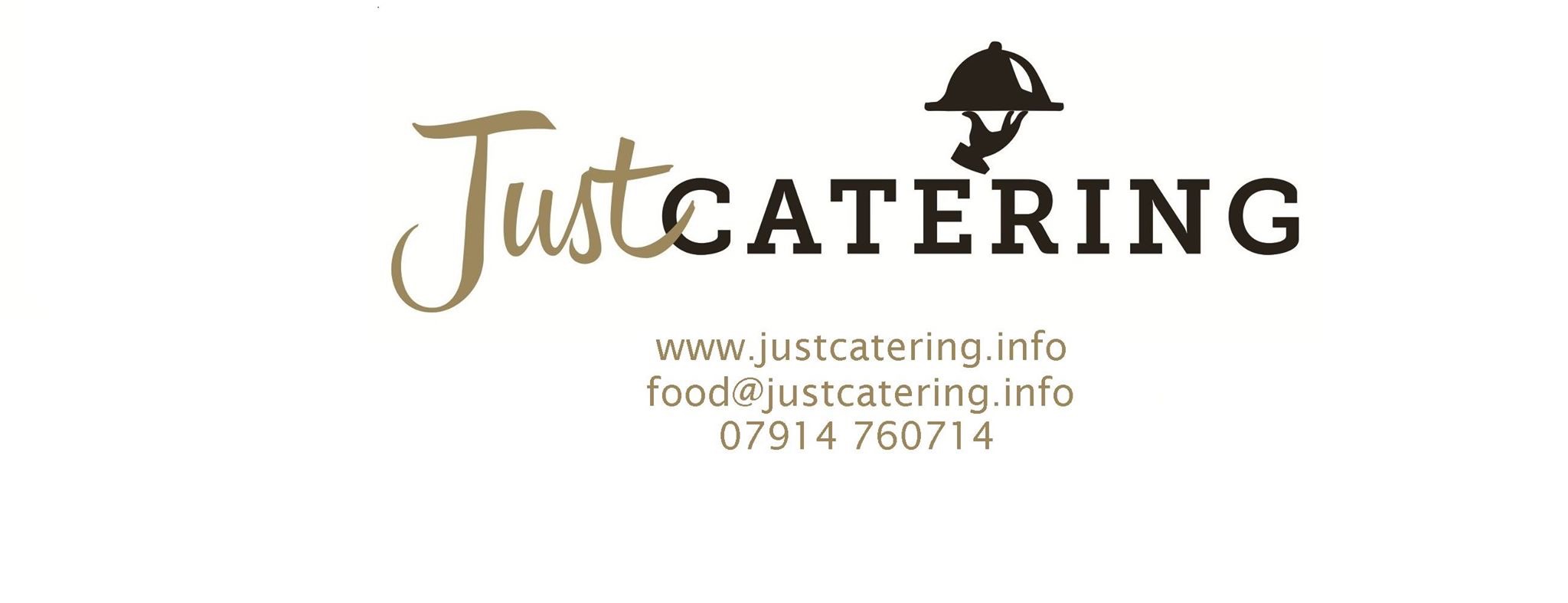 Festive Menu 1£8.95 per personOur festive menu gives guests a wide selection of festive buffet food. It includes a mixture of sandwiches and canapés as listed in the tables below. We offer the opportunity to add a cheese board to this menu. This is £17.50 per 7 people, and includes a wide selection of cheese and crackers. ANDANDA Sandwich or Wrap SelectionThe menu includes a selection of sandwiches on a mixture of malted and white bread. The fillings that are included are listed below. If you would prefer, sandwiches can be prepared on plain wraps.A Sandwich or Wrap SelectionThe menu includes a selection of sandwiches on a mixture of malted and white bread. The fillings that are included are listed below. If you would prefer, sandwiches can be prepared on plain wraps.A Sandwich or Wrap SelectionThe menu includes a selection of sandwiches on a mixture of malted and white bread. The fillings that are included are listed below. If you would prefer, sandwiches can be prepared on plain wraps.MeatFishVegetarianRoast turkey with cranberry and stuffing.Roast beef with mustard OR horseradish.Best cut of honey glazed ham.Peri-peri chicken with red onion,cabbage and grated carrot salad.Smoked salmon with cream cheese and dill.Mature cheddar cheese and sweet chutney.Mixed cheese and red onion with chives.Brie and grapeA Canape SelectionThe menu includes a selection of canapés as listed below. A Canape SelectionThe menu includes a selection of canapés as listed below. A Canape SelectionThe menu includes a selection of canapés as listed below. MeatFishVegetarianMini Yorkshire Puddings filled with beef and topped with horseradish.Bacon and sausage wraps.Marinated chicken skewers. Vol au vents filled with cream cheese and King prawns. Honey roasted parsnip and carrot purée filled vol au vents.Vegetable spring rolls. Feta cheese, olive and tomato skewers. Carrot and cucumber batons with assorted dips. A Selection of Petit FoursTo end your meal, we provide a selection of sweet petit fours listed below. Pistachio rectanglesLemon macaroon tartletsRaspberry tartletsChocolate eclairsCoffee eclairsCaramel squaresPraline tartletsMorello cherry and pistachio moelleuxOpera rectangles